Activity 2.2.6 Which Triangles can be Proved Congruent?Warmup I:	Which of the following acronyms correspond to theorems we have shown can be used to prove that triangles are congruent.Circle the valid theorems and write out their names in full words.ASA		SAA		SSA		SAS		AAA		SSSWarmup II:	Three triangles are shown.  Select two triangles that can be proved congruent and state the theorem that could be used to prove congruence.Which triangles can be proved congruent?Five triangles are shown, the first of which has all measurements shown.  Select the other triangles that can be proved congruent to the first and state the theorem that could be used.1.Triangle 1Triangle 2Triangle 3Congruent Triangles1.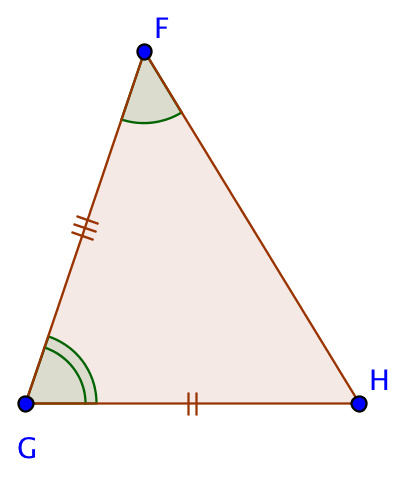 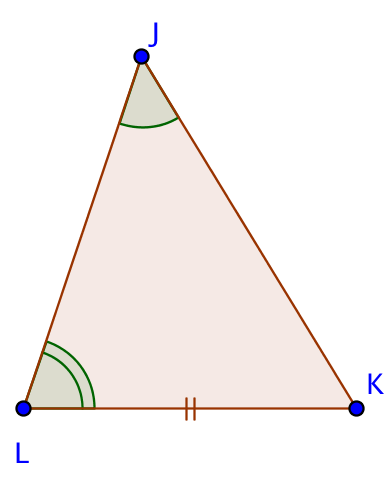 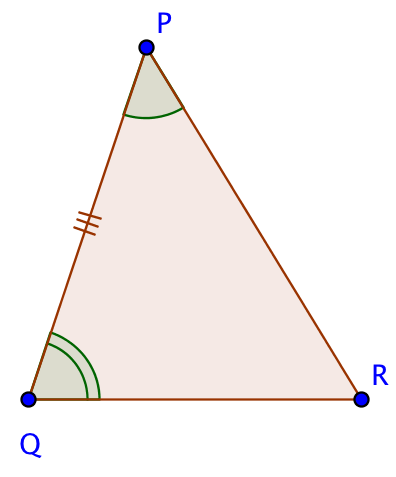 1.Theorem1.1.2.Triangle 1Triangle 2Triangle 3Congruent Triangles2.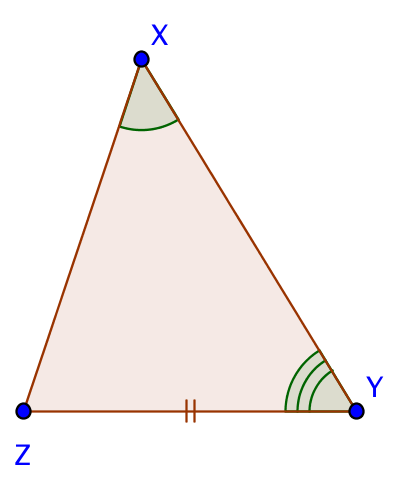 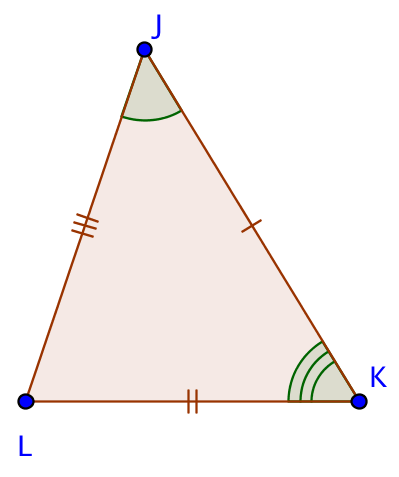 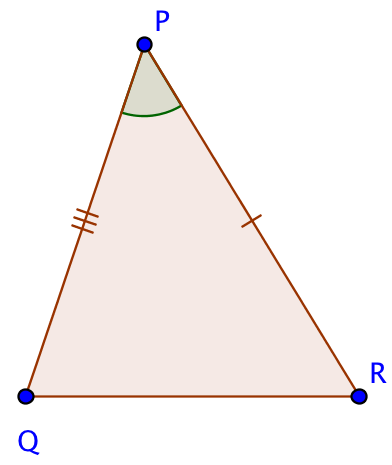 2.Theorem2.2.3.3 Triangles are shown in the image below.3 Triangles are shown in the image below.3 Triangles are shown in the image below.Congruent Triangles3.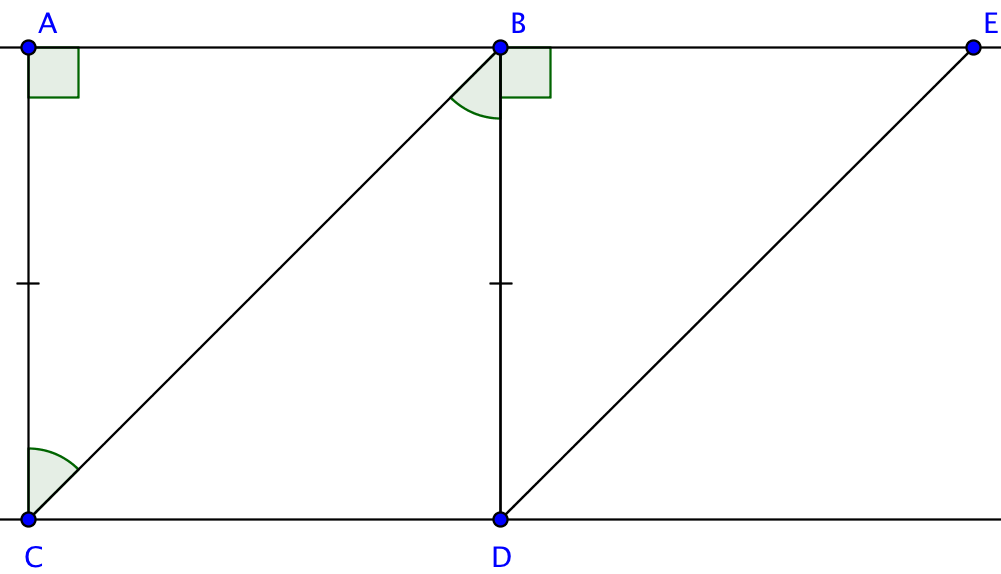 3.Theorem3.3.4.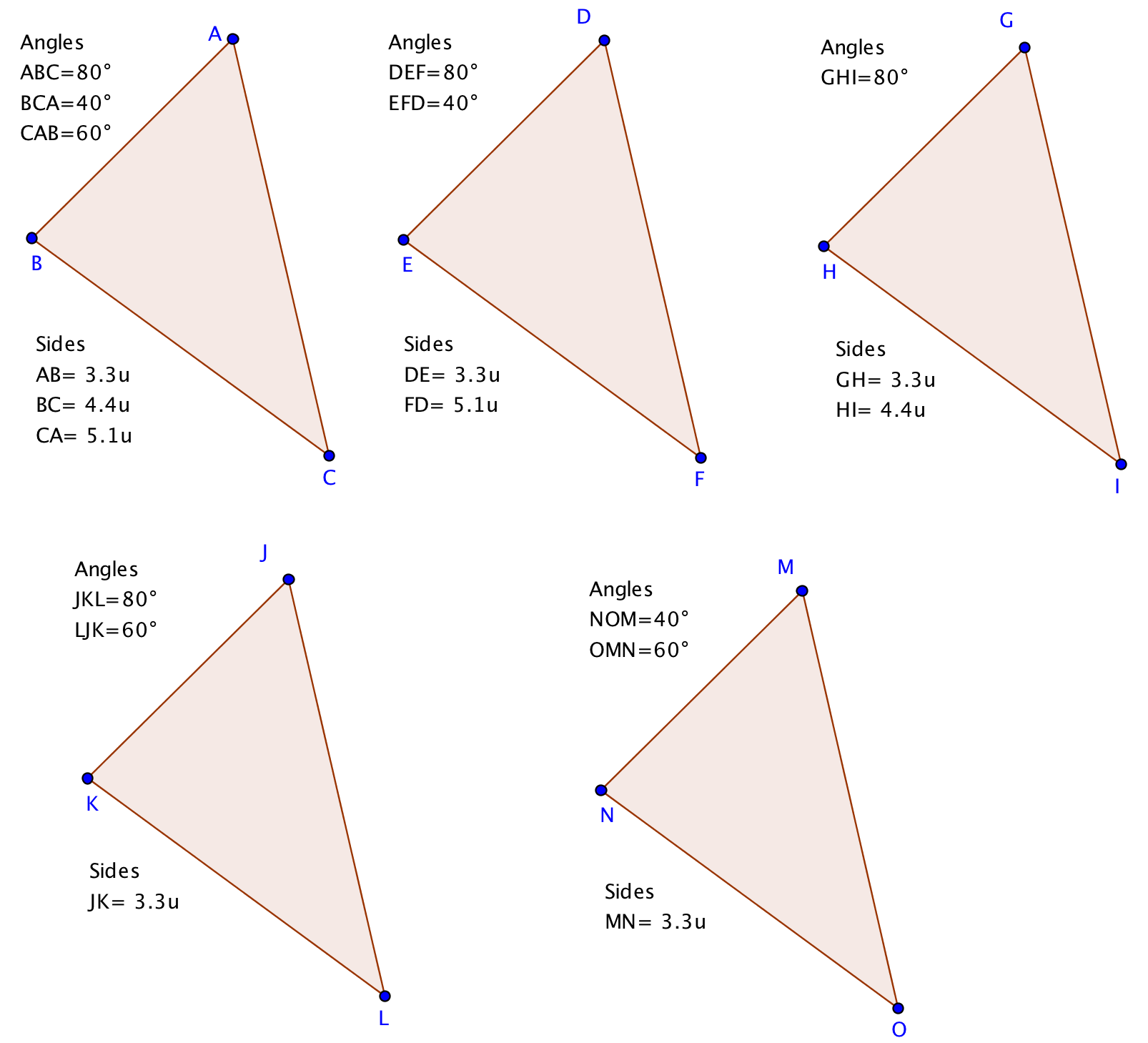 4.Congruent Triangles and Theorem:5.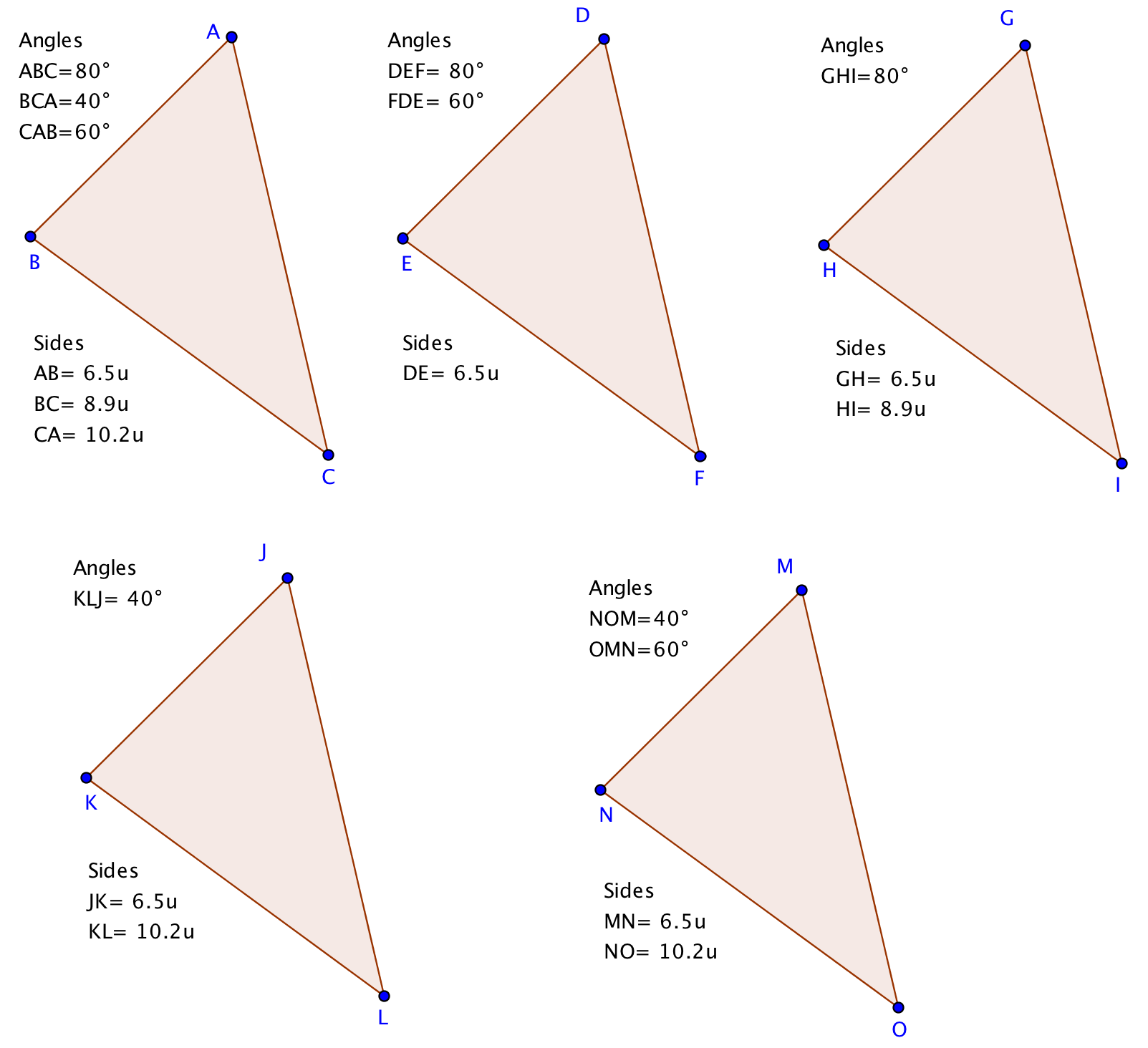 5.Congruent Triangles and Theorem:6.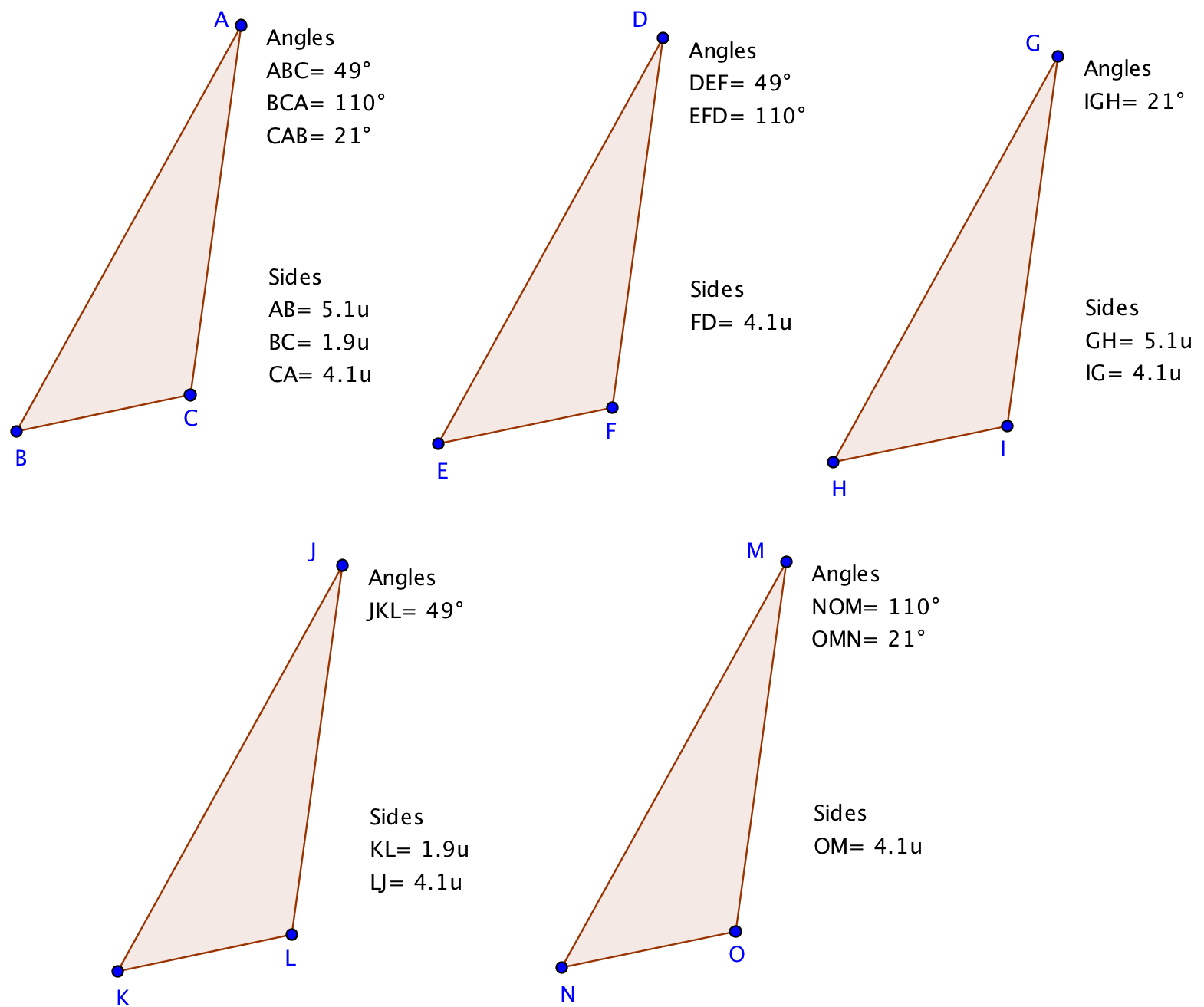 6.Congruent Triangles and Theorem:7.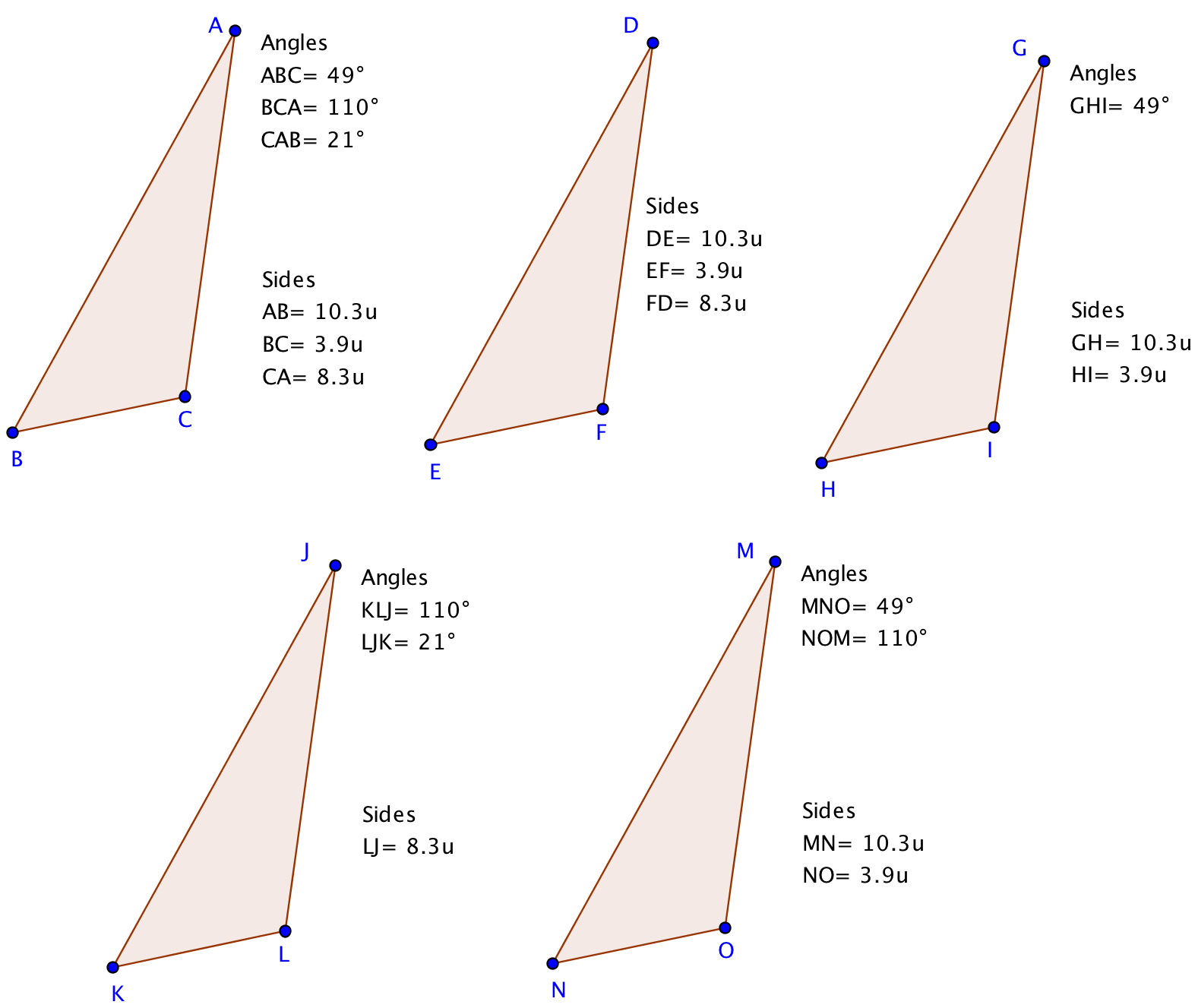 7.Congruent Triangles and Theorem: